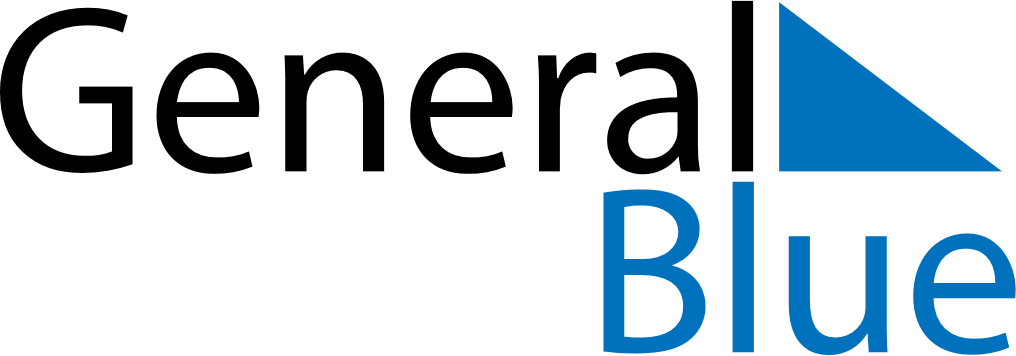 January 2023January 2023January 2023January 2023January 2023January 2023VietnamVietnamVietnamVietnamVietnamVietnamMondayTuesdayWednesdayThursdayFridaySaturdaySunday1New Year’s Day23456789101112131415Kitchen guardians16171819202122Vietnamese New Year HolidaysVietnamese New Year23242526272829Victory of Ngọc Hồi-Đống Đa3031NOTES